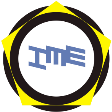 مشخصات کیفی محصول زیره سبز درجه یک برای معاملات گواهی سپرده کالایی زیره سبز بورس کالای ایرانردیفویژگی های فیزیکیمعیار پذیرشروش آزمون1بو، عطر، طعمبو و عطر و طعم زيره سبز بايد معطر و مشخص بخود بوده و عاري از بوهاي بيگانه و بوي نا و فاقد هر گونه افزودنی و مواد آلاینده باشد.2عاري بودن از حشرات كپك ها و غيرهزيره سبز بايد از حشرات زنده و كپك ها و عملا از حشرات مرده و قطعات بدن آنها و آلودگي جوندگان كه با چشم غير مسلح قابل رويت است عاري باشد. اگر از بزرگ نمائي استفاده شود و در صورتيكه بزرگ نمائي از  10 برابر تجاوز كند بايد در گزارش آزمون قيد گردد.تعيين مقدار آلودگي مطابق استاندارد ملی ایران شماره 1365 انجام مي‌گيرد.ویژگی های شیمیاییمعیار پذیرشروش آزمون3حداکثر درصد جرمی رطوبت6استاندارد ملی ایران شماره 1196 4حداقل درصد جرمی عصاره اتری غیرفرار بر اساس ماده خشک15استاندارد ملی ایران شماره 1031 5حداقل روغن فرار بر حسب میلی لیتر در 100 گرم2.5استاندارد ملی ایران شماره 1818 6حداکثر درصد جرمی مواد خارجی1استاندارد ملی ایران شماره 1032 بیشینه دانه های آفت زده نباید بیشتر از 1 درصد وزنی باشد.بیشینه دانه های شکسته(که معادل دانه های آسیب دیده به دانه های معیوب است) نباید بیشتر از5 درصد وزنی باشد.بیشینه میزان زیره سیاه شده نباید بیش از 4 درصد وزنی باشد. كليه دانه هائي كه رنگ آنها در اثر رطوبت سياه و مغز آنها نيز سياه يا پوك شده زيره سياه شده ناميده مي شود.بیشینه دانه های آفت زده نباید بیشتر از 1 درصد وزنی باشد.بیشینه دانه های شکسته(که معادل دانه های آسیب دیده به دانه های معیوب است) نباید بیشتر از5 درصد وزنی باشد.بیشینه میزان زیره سیاه شده نباید بیش از 4 درصد وزنی باشد. كليه دانه هائي كه رنگ آنها در اثر رطوبت سياه و مغز آنها نيز سياه يا پوك شده زيره سياه شده ناميده مي شود.بیشینه دانه های آفت زده نباید بیشتر از 1 درصد وزنی باشد.بیشینه دانه های شکسته(که معادل دانه های آسیب دیده به دانه های معیوب است) نباید بیشتر از5 درصد وزنی باشد.بیشینه میزان زیره سیاه شده نباید بیش از 4 درصد وزنی باشد. كليه دانه هائي كه رنگ آنها در اثر رطوبت سياه و مغز آنها نيز سياه يا پوك شده زيره سياه شده ناميده مي شود.بیشینه دانه های آفت زده نباید بیشتر از 1 درصد وزنی باشد.بیشینه دانه های شکسته(که معادل دانه های آسیب دیده به دانه های معیوب است) نباید بیشتر از5 درصد وزنی باشد.بیشینه میزان زیره سیاه شده نباید بیش از 4 درصد وزنی باشد. كليه دانه هائي كه رنگ آنها در اثر رطوبت سياه و مغز آنها نيز سياه يا پوك شده زيره سياه شده ناميده مي شود.بیشینه دانه های آفت زده نباید بیشتر از 1 درصد وزنی باشد.بیشینه دانه های شکسته(که معادل دانه های آسیب دیده به دانه های معیوب است) نباید بیشتر از5 درصد وزنی باشد.بیشینه میزان زیره سیاه شده نباید بیش از 4 درصد وزنی باشد. كليه دانه هائي كه رنگ آنها در اثر رطوبت سياه و مغز آنها نيز سياه يا پوك شده زيره سياه شده ناميده مي شود.مواد خارجي عبارتند از هر ماده ای غیر از زیره سبز که با چشم غیر مسلح دیده می شود: مواد معدني عبارتند از شن و خاك و خرده شیشه و  غيره.مواد آلي گياهي عبارتند از علف، ساقه و ساير قسمت هاي گياهي و هم چنين دانه هاي گياهي غير از زيره.مو، فضولات حيواني مانند فضله موش و حشرات.مواد خارجي عبارتند از هر ماده ای غیر از زیره سبز که با چشم غیر مسلح دیده می شود: مواد معدني عبارتند از شن و خاك و خرده شیشه و  غيره.مواد آلي گياهي عبارتند از علف، ساقه و ساير قسمت هاي گياهي و هم چنين دانه هاي گياهي غير از زيره.مو، فضولات حيواني مانند فضله موش و حشرات.مواد خارجي عبارتند از هر ماده ای غیر از زیره سبز که با چشم غیر مسلح دیده می شود: مواد معدني عبارتند از شن و خاك و خرده شیشه و  غيره.مواد آلي گياهي عبارتند از علف، ساقه و ساير قسمت هاي گياهي و هم چنين دانه هاي گياهي غير از زيره.مو، فضولات حيواني مانند فضله موش و حشرات.مواد خارجي عبارتند از هر ماده ای غیر از زیره سبز که با چشم غیر مسلح دیده می شود: مواد معدني عبارتند از شن و خاك و خرده شیشه و  غيره.مواد آلي گياهي عبارتند از علف، ساقه و ساير قسمت هاي گياهي و هم چنين دانه هاي گياهي غير از زيره.مو، فضولات حيواني مانند فضله موش و حشرات.مواد خارجي عبارتند از هر ماده ای غیر از زیره سبز که با چشم غیر مسلح دیده می شود: مواد معدني عبارتند از شن و خاك و خرده شیشه و  غيره.مواد آلي گياهي عبارتند از علف، ساقه و ساير قسمت هاي گياهي و هم چنين دانه هاي گياهي غير از زيره.مو، فضولات حيواني مانند فضله موش و حشرات.زيره سبز درسته بايد در بسته هاي تميز، سالم و خشك بسته بندي شود. جنس بسته ها بايد از موادي ساخته شده باشد كه بر محتويات خود بي اثر باشد، وزن كيسه ها معمولا  55كيلوئي است.زيره سبز درسته بايد در بسته هاي تميز، سالم و خشك بسته بندي شود. جنس بسته ها بايد از موادي ساخته شده باشد كه بر محتويات خود بي اثر باشد، وزن كيسه ها معمولا  55كيلوئي است.زيره سبز درسته بايد در بسته هاي تميز، سالم و خشك بسته بندي شود. جنس بسته ها بايد از موادي ساخته شده باشد كه بر محتويات خود بي اثر باشد، وزن كيسه ها معمولا  55كيلوئي است.زيره سبز درسته بايد در بسته هاي تميز، سالم و خشك بسته بندي شود. جنس بسته ها بايد از موادي ساخته شده باشد كه بر محتويات خود بي اثر باشد، وزن كيسه ها معمولا  55كيلوئي است.زيره سبز درسته بايد در بسته هاي تميز، سالم و خشك بسته بندي شود. جنس بسته ها بايد از موادي ساخته شده باشد كه بر محتويات خود بي اثر باشد، وزن كيسه ها معمولا  55كيلوئي است.نمونه برداری زیره سبز طبق استاندارد ملی ایران شماره 512 انجام می شود.نمونه برداری زیره سبز طبق استاندارد ملی ایران شماره 512 انجام می شود.نمونه برداری زیره سبز طبق استاندارد ملی ایران شماره 512 انجام می شود.نمونه برداری زیره سبز طبق استاندارد ملی ایران شماره 512 انجام می شود.نمونه برداری زیره سبز طبق استاندارد ملی ایران شماره 512 انجام می شود.برگرفته از استاندارد ملی ایران ویژگی های زیره سبز شماره14 و ISO6465:2009برگرفته از استاندارد ملی ایران ویژگی های زیره سبز شماره14 و ISO6465:2009برگرفته از استاندارد ملی ایران ویژگی های زیره سبز شماره14 و ISO6465:2009برگرفته از استاندارد ملی ایران ویژگی های زیره سبز شماره14 و ISO6465:2009برگرفته از استاندارد ملی ایران ویژگی های زیره سبز شماره14 و ISO6465:2009